Automotive Chassis Systems 8th EditionChapter 10 – Wheel Bearings and ServiceLesson PlanCHAPTER SUMMARY: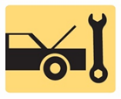 1. Antifriction Bearings, Bearing Greases, and Seals2. Bearing Diagnosis, Wheel Bearing Service, and Sealed Bearing Replacement3. Rear Drive Axle Classifications and Rear Axle Bearing and Seal Replacement4. Bearing Failure Analysis_____________________________________________________________________________________OBJECTIVES: 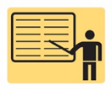 1. Describe the types of antifriction bearings, bearing greases, and seals.2. Explain the diagnosis of defective wheel bearings.3. Describe wheel bearing service and sealed bearing replacement.4. Discuss rear drive axle classifications.5. Describe rear axle bearing and seal replacement.6. State the reasons for bearing failure._____________________________________________________________________________________RESOURCES: (All resources may be found at jameshalderman.com)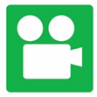 1.  Task Sheet: Wheel Bearing Diagnosis2. Task Sheet: Wheel Bearing Service3. Task Sheet: Wheel Bearing and Race Replacement4. Task Sheet: Inspect and Replace Wheel Studs5. Task Sheet: Sealed Wheel Bearing Replacement7. Crossword Puzzle and Word Search 8. Videos: ASE A4 Suspension and Steering9. Animations: ASE A4 Suspension and Steering_____________________________________________________________________________________ACTIVITIES: 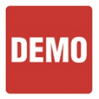 1.  Task Sheet: Wheel Bearing Diagnosis2. Task Sheet: Wheel Bearing Service3. Task Sheet: Wheel Bearing and Race Replacement4. Task Sheet: Inspect and Replace Wheel Studs5. Task Sheet: Sealed Wheel Bearing Replacement_____________________________________________________________________________________ASSIGNMENTS: 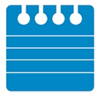 1. Chapter crossword and word search puzzles from the website.2. Complete end of chapter quiz from the textbook. 3. Complete multiple choice and short answer quizzes downloaded from the website._____________________________________________________________________________________CLASS DISCUSSION: 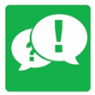 1. Review and group discussion chapter Frequently Asked Questions and Tech Tips sections. 2. Review and group discussion of the five (5) chapter Review Questions._____________________________________________________________________________________Automotive Chassis Systems 8th EditionChapter 10 – Wheel Bearings and ServiceLesson PlanNOTES AND EVALUATION: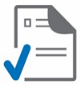 _____________________________________________________________________________________